2021年度区级彩票公益金项目基本情况表效果图片：木耳镇金刚村互助养老点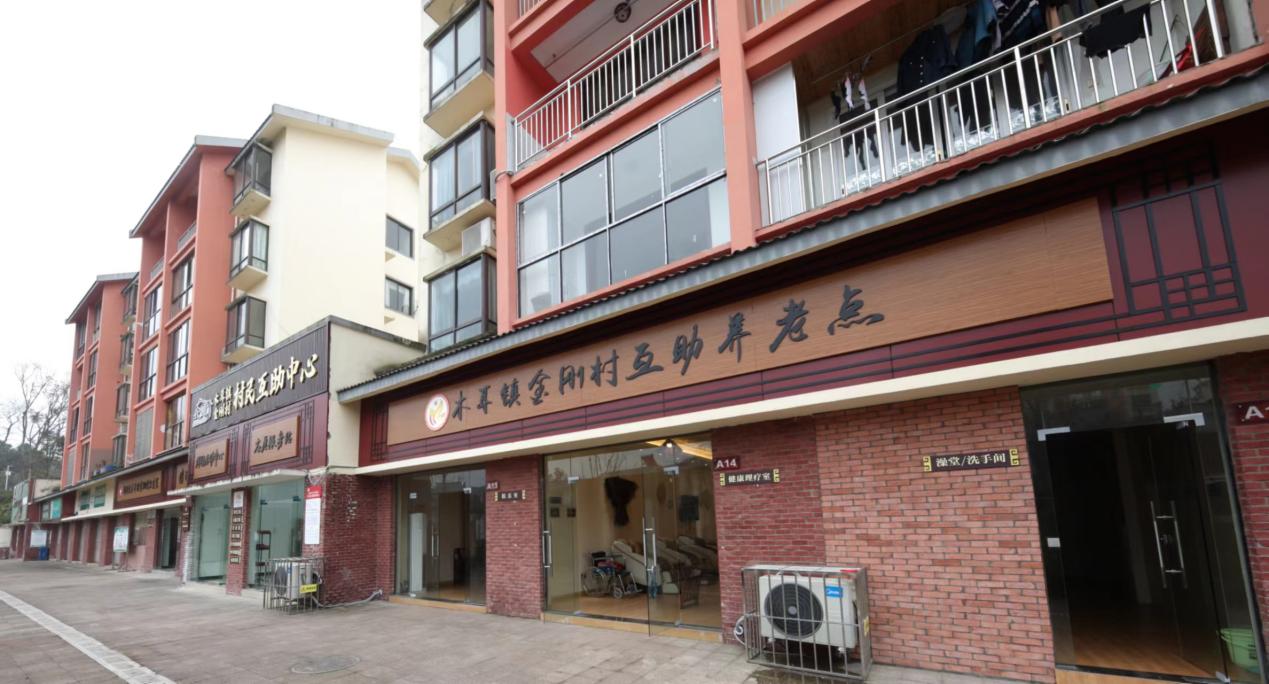 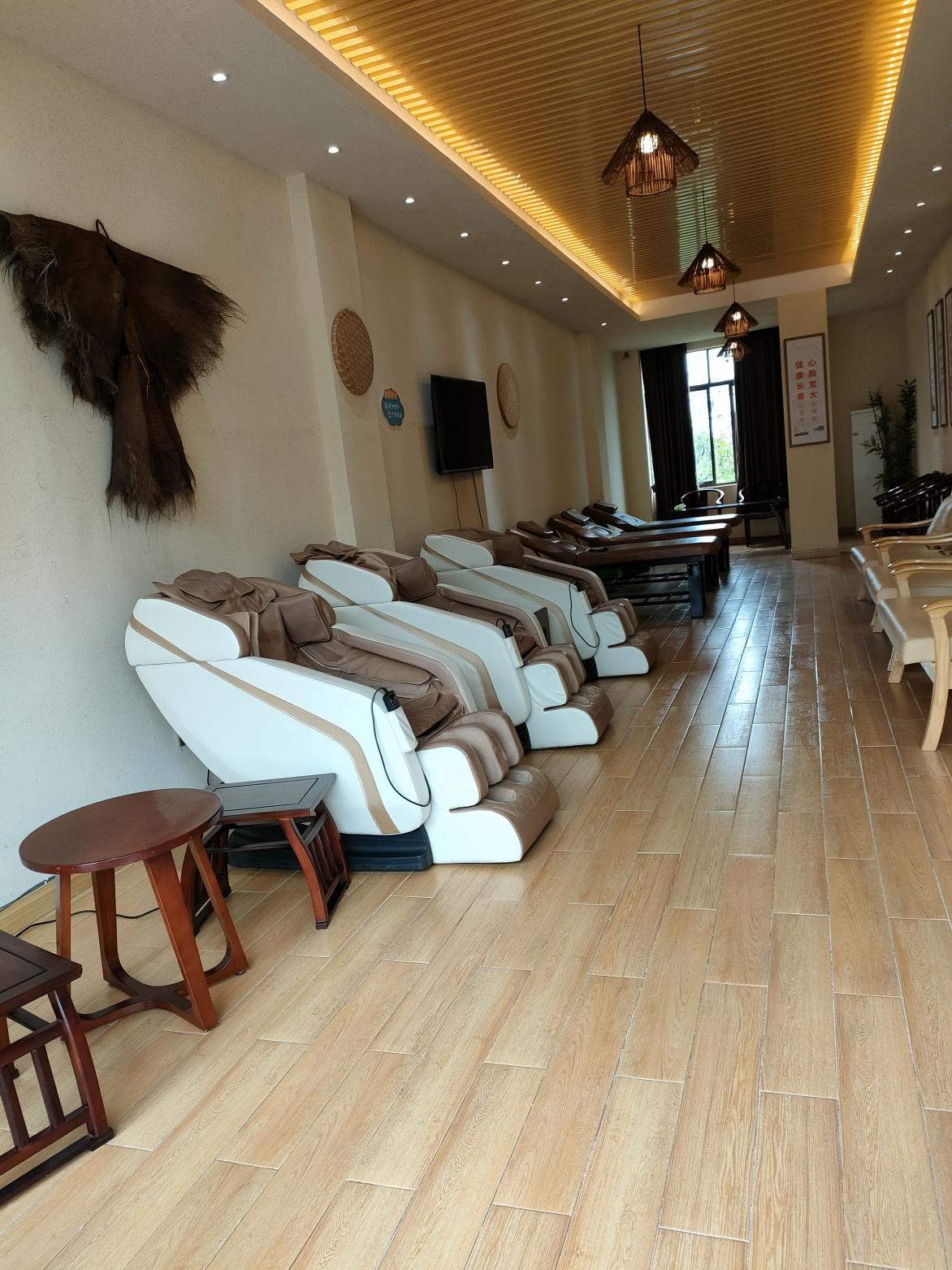 木耳镇五通庙村互助养老点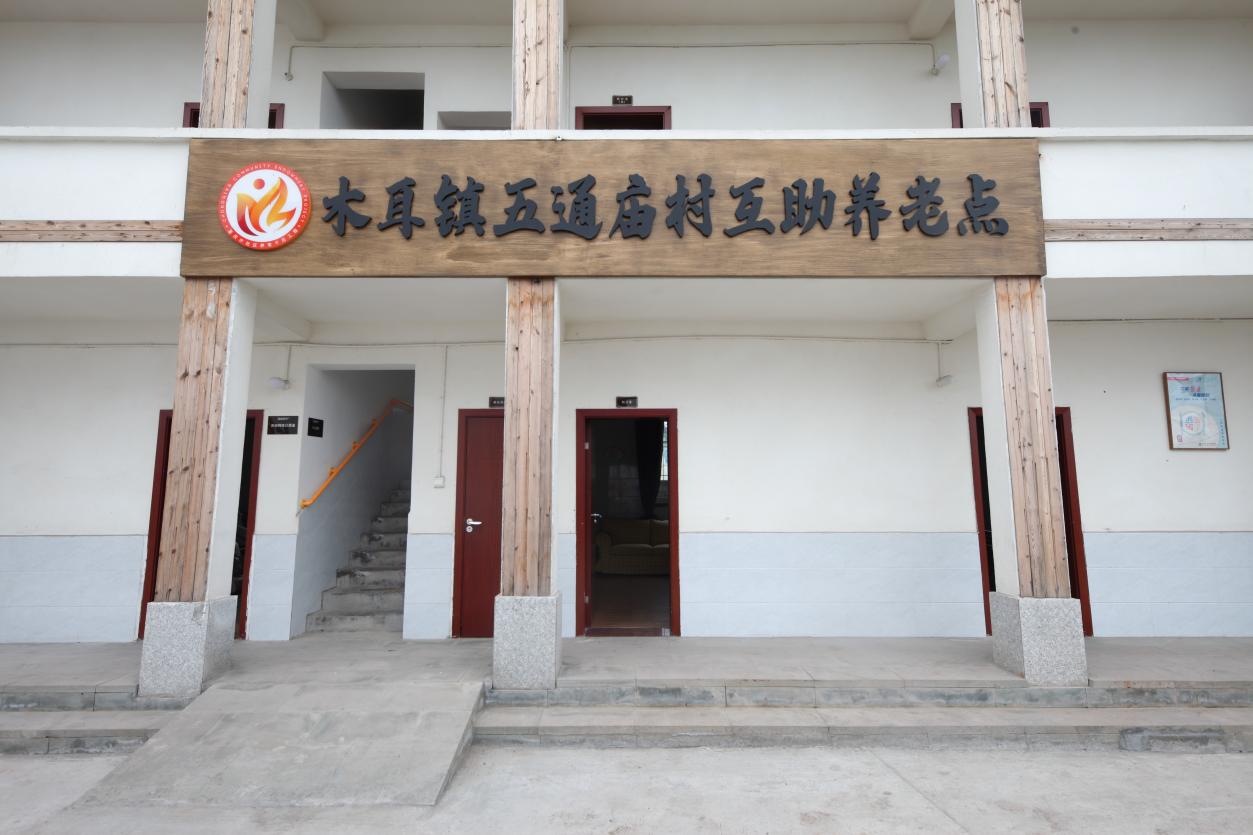 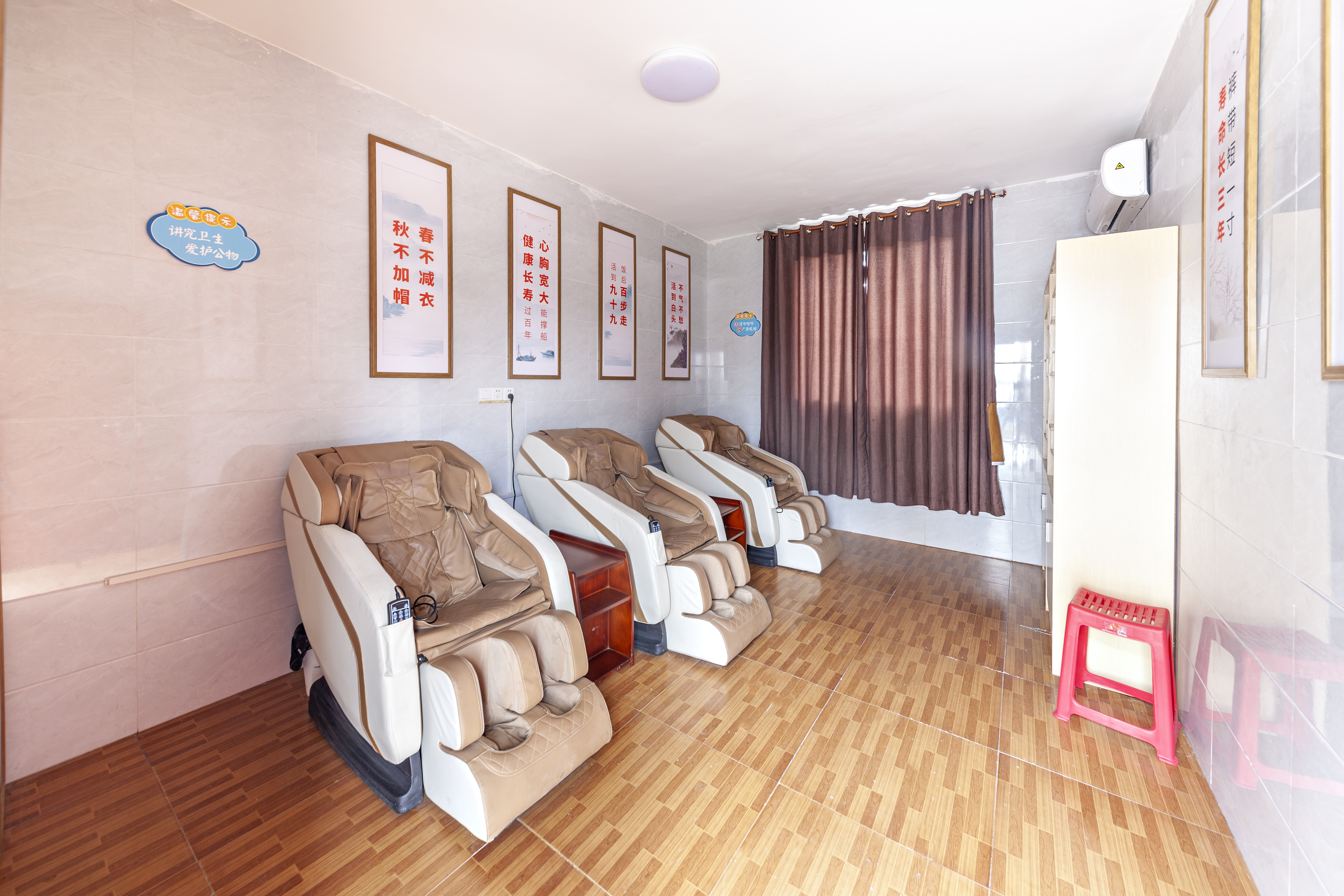 木耳镇新乡村养老互助点建设情况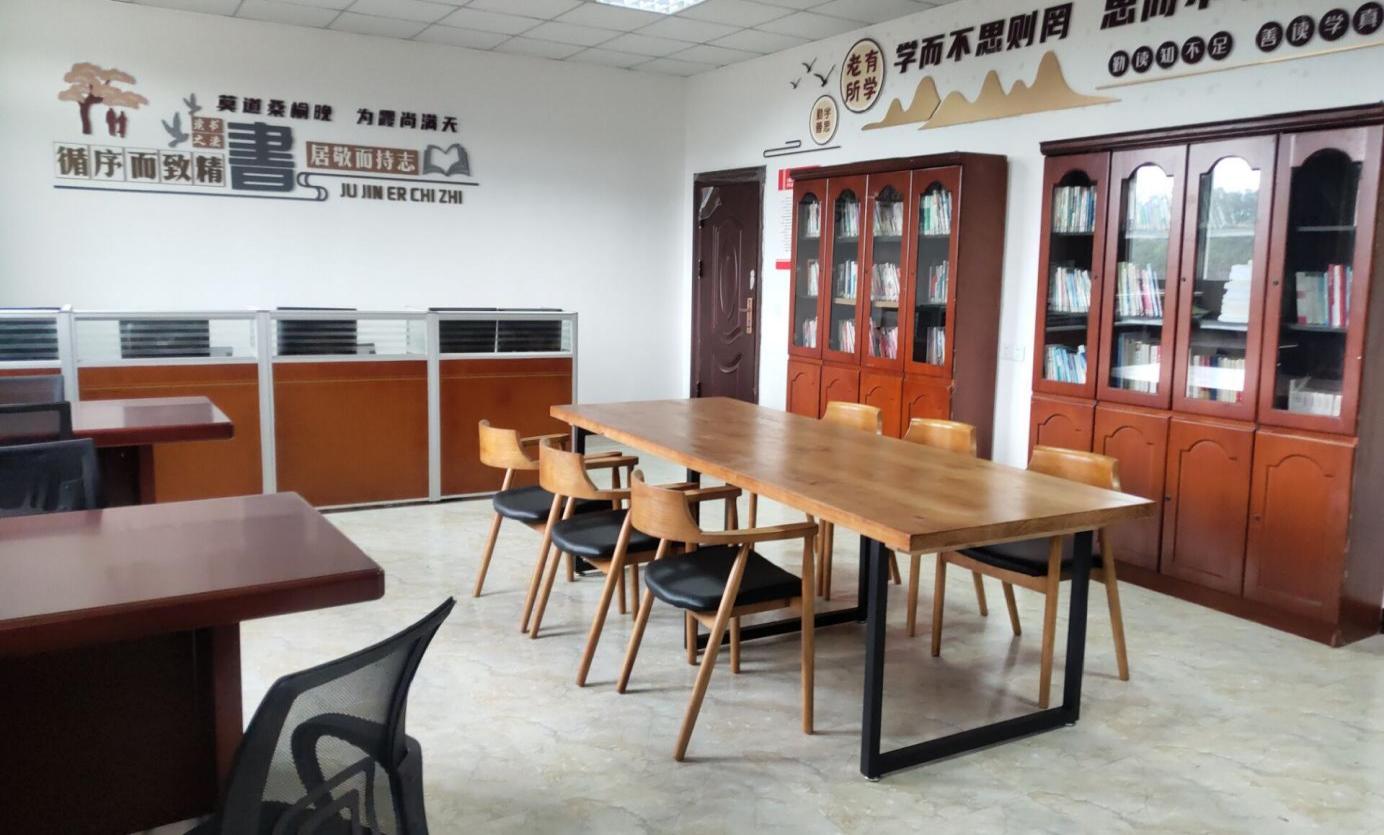 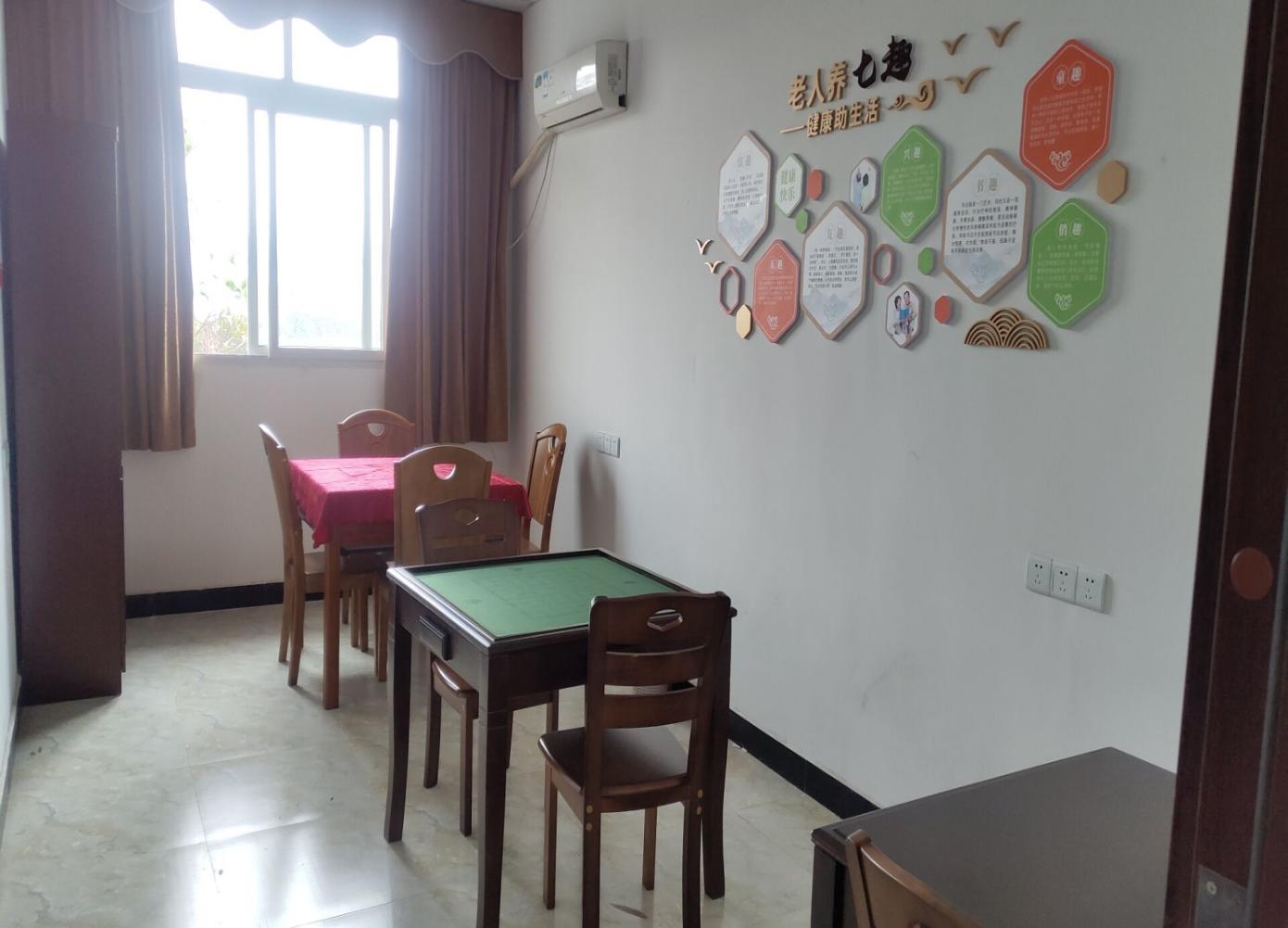 项目实施单位重庆市渝北区木耳镇人民政府重庆市渝北区木耳镇人民政府项目名称渝北区木耳镇养老互助点建设渝北区木耳镇养老互助点建设渝北区木耳镇养老互助点建设项目单位责任人吴国平吴国平联络人及联系方式陈斌：15826149762陈斌：15826149762陈斌：15826149762项目资金（万元）资金来源彩票公益金资金下达数（万元）资金下达数（万元）资金下达数（万元）32项目资金（万元）实际支出（万元）32其中：彩票公益金支出（万元）其中：彩票公益金支出（万元）3232资金是否结余否结余处理结余处理项目内容项目概况，周期，实施内容（内容详细）：1.木耳镇金刚村和五通庙村，建筑面积700平米，主要设有助餐区、助浴区、娱乐区、日间休息区、亲子活动区、议事议会区。建设周期10个月。主要实施内容为社区养老服务站设计、装修、设施设备采购等。2.建设木耳镇新乡村养老互助点实施周期为一年，实施内容包括：养老互助点活动设施、设备的配置、文化氛围改造。项目概况，周期，实施内容（内容详细）：1.木耳镇金刚村和五通庙村，建筑面积700平米，主要设有助餐区、助浴区、娱乐区、日间休息区、亲子活动区、议事议会区。建设周期10个月。主要实施内容为社区养老服务站设计、装修、设施设备采购等。2.建设木耳镇新乡村养老互助点实施周期为一年，实施内容包括：养老互助点活动设施、设备的配置、文化氛围改造。项目概况，周期，实施内容（内容详细）：1.木耳镇金刚村和五通庙村，建筑面积700平米，主要设有助餐区、助浴区、娱乐区、日间休息区、亲子活动区、议事议会区。建设周期10个月。主要实施内容为社区养老服务站设计、装修、设施设备采购等。2.建设木耳镇新乡村养老互助点实施周期为一年，实施内容包括：养老互助点活动设施、设备的配置、文化氛围改造。项目概况，周期，实施内容（内容详细）：1.木耳镇金刚村和五通庙村，建筑面积700平米，主要设有助餐区、助浴区、娱乐区、日间休息区、亲子活动区、议事议会区。建设周期10个月。主要实施内容为社区养老服务站设计、装修、设施设备采购等。2.建设木耳镇新乡村养老互助点实施周期为一年，实施内容包括：养老互助点活动设施、设备的配置、文化氛围改造。项目概况，周期，实施内容（内容详细）：1.木耳镇金刚村和五通庙村，建筑面积700平米，主要设有助餐区、助浴区、娱乐区、日间休息区、亲子活动区、议事议会区。建设周期10个月。主要实施内容为社区养老服务站设计、装修、设施设备采购等。2.建设木耳镇新乡村养老互助点实施周期为一年，实施内容包括：养老互助点活动设施、设备的配置、文化氛围改造。项目概况，周期，实施内容（内容详细）：1.木耳镇金刚村和五通庙村，建筑面积700平米，主要设有助餐区、助浴区、娱乐区、日间休息区、亲子活动区、议事议会区。建设周期10个月。主要实施内容为社区养老服务站设计、装修、设施设备采购等。2.建设木耳镇新乡村养老互助点实施周期为一年，实施内容包括：养老互助点活动设施、设备的配置、文化氛围改造。项目内容项目完成情况（详细说明，未完成的项目还要预计未来完成情况）：1.已完成金刚村、五通庙村养老互助点建设改造，建筑面积700平米，其中服务接待区30平米，生活照料区80平米，健康管理区70平米，文化教育区120平米，休闲娱乐区130平米，助餐区180平方米，助浴区90平方米，已配备设施设备有厨具、餐具、机麻、空调、冰箱等2.已完成木耳镇新乡村养老互助点活动设施、设备的配置、文化氛围改造。需提供项目效果的图片、影像资料附后项目完成情况（详细说明，未完成的项目还要预计未来完成情况）：1.已完成金刚村、五通庙村养老互助点建设改造，建筑面积700平米，其中服务接待区30平米，生活照料区80平米，健康管理区70平米，文化教育区120平米，休闲娱乐区130平米，助餐区180平方米，助浴区90平方米，已配备设施设备有厨具、餐具、机麻、空调、冰箱等2.已完成木耳镇新乡村养老互助点活动设施、设备的配置、文化氛围改造。需提供项目效果的图片、影像资料附后项目完成情况（详细说明，未完成的项目还要预计未来完成情况）：1.已完成金刚村、五通庙村养老互助点建设改造，建筑面积700平米，其中服务接待区30平米，生活照料区80平米，健康管理区70平米，文化教育区120平米，休闲娱乐区130平米，助餐区180平方米，助浴区90平方米，已配备设施设备有厨具、餐具、机麻、空调、冰箱等2.已完成木耳镇新乡村养老互助点活动设施、设备的配置、文化氛围改造。需提供项目效果的图片、影像资料附后项目完成情况（详细说明，未完成的项目还要预计未来完成情况）：1.已完成金刚村、五通庙村养老互助点建设改造，建筑面积700平米，其中服务接待区30平米，生活照料区80平米，健康管理区70平米，文化教育区120平米，休闲娱乐区130平米，助餐区180平方米，助浴区90平方米，已配备设施设备有厨具、餐具、机麻、空调、冰箱等2.已完成木耳镇新乡村养老互助点活动设施、设备的配置、文化氛围改造。需提供项目效果的图片、影像资料附后项目完成情况（详细说明，未完成的项目还要预计未来完成情况）：1.已完成金刚村、五通庙村养老互助点建设改造，建筑面积700平米，其中服务接待区30平米，生活照料区80平米，健康管理区70平米，文化教育区120平米，休闲娱乐区130平米，助餐区180平方米，助浴区90平方米，已配备设施设备有厨具、餐具、机麻、空调、冰箱等2.已完成木耳镇新乡村养老互助点活动设施、设备的配置、文化氛围改造。需提供项目效果的图片、影像资料附后项目完成情况（详细说明，未完成的项目还要预计未来完成情况）：1.已完成金刚村、五通庙村养老互助点建设改造，建筑面积700平米，其中服务接待区30平米，生活照料区80平米，健康管理区70平米，文化教育区120平米，休闲娱乐区130平米，助餐区180平方米，助浴区90平方米，已配备设施设备有厨具、餐具、机麻、空调、冰箱等2.已完成木耳镇新乡村养老互助点活动设施、设备的配置、文化氛围改造。需提供项目效果的图片、影像资料附后项目内容资金使用情况（详细说明）：1.木耳镇金刚村和五通庙村互助养老点装修改造、设施设备采购105.3343万元（其中2020年区级彩票公益金70万元，2021年区级彩票公益金30万元，自筹资金5.3343万元）。2.木耳镇新乡村养老互助点活动设施、设备的配置、文化氛围改造2万元。资金使用情况（详细说明）：1.木耳镇金刚村和五通庙村互助养老点装修改造、设施设备采购105.3343万元（其中2020年区级彩票公益金70万元，2021年区级彩票公益金30万元，自筹资金5.3343万元）。2.木耳镇新乡村养老互助点活动设施、设备的配置、文化氛围改造2万元。资金使用情况（详细说明）：1.木耳镇金刚村和五通庙村互助养老点装修改造、设施设备采购105.3343万元（其中2020年区级彩票公益金70万元，2021年区级彩票公益金30万元，自筹资金5.3343万元）。2.木耳镇新乡村养老互助点活动设施、设备的配置、文化氛围改造2万元。资金使用情况（详细说明）：1.木耳镇金刚村和五通庙村互助养老点装修改造、设施设备采购105.3343万元（其中2020年区级彩票公益金70万元，2021年区级彩票公益金30万元，自筹资金5.3343万元）。2.木耳镇新乡村养老互助点活动设施、设备的配置、文化氛围改造2万元。资金使用情况（详细说明）：1.木耳镇金刚村和五通庙村互助养老点装修改造、设施设备采购105.3343万元（其中2020年区级彩票公益金70万元，2021年区级彩票公益金30万元，自筹资金5.3343万元）。2.木耳镇新乡村养老互助点活动设施、设备的配置、文化氛围改造2万元。资金使用情况（详细说明）：1.木耳镇金刚村和五通庙村互助养老点装修改造、设施设备采购105.3343万元（其中2020年区级彩票公益金70万元，2021年区级彩票公益金30万元，自筹资金5.3343万元）。2.木耳镇新乡村养老互助点活动设施、设备的配置、文化氛围改造2万元。项目内容实际效果：提高老年人的生活质量，维护社会稳定，构建和谐社会实际效果：提高老年人的生活质量，维护社会稳定，构建和谐社会实际效果：提高老年人的生活质量，维护社会稳定，构建和谐社会实际效果：提高老年人的生活质量，维护社会稳定，构建和谐社会实际效果：提高老年人的生活质量，维护社会稳定，构建和谐社会实际效果：提高老年人的生活质量，维护社会稳定，构建和谐社会项目依据立项依据：《渝北区农村养老服务全覆盖实施方案 》(渝北府办发〔2021〕37号)立项依据：《渝北区农村养老服务全覆盖实施方案 》(渝北府办发〔2021〕37号)立项依据：《渝北区农村养老服务全覆盖实施方案 》(渝北府办发〔2021〕37号)立项依据：《渝北区农村养老服务全覆盖实施方案 》(渝北府办发〔2021〕37号)立项依据：《渝北区农村养老服务全覆盖实施方案 》(渝北府办发〔2021〕37号)立项依据：《渝北区农村养老服务全覆盖实施方案 》(渝北府办发〔2021〕37号)项目依据采购方式：比选、询价采购采购方式：比选、询价采购采购方式：比选、询价采购采购方式：比选、询价采购采购方式：比选、询价采购采购方式：比选、询价采购绩效评价及其他绩效评价：改善辖区老年人活动场所、提高老年人生活质量。绩效评价：改善辖区老年人活动场所、提高老年人生活质量。绩效评价：改善辖区老年人活动场所、提高老年人生活质量。绩效评价：改善辖区老年人活动场所、提高老年人生活质量。绩效评价：改善辖区老年人活动场所、提高老年人生活质量。绩效评价：改善辖区老年人活动场所、提高老年人生活质量。绩效评价及其他审计结果：未审计审计结果：未审计审计结果：未审计审计结果：未审计审计结果：未审计审计结果：未审计绩效评价及其他是否接受投诉及其他：否是否接受投诉及其他：否是否接受投诉及其他：否是否接受投诉及其他：否是否接受投诉及其他：否是否接受投诉及其他：否